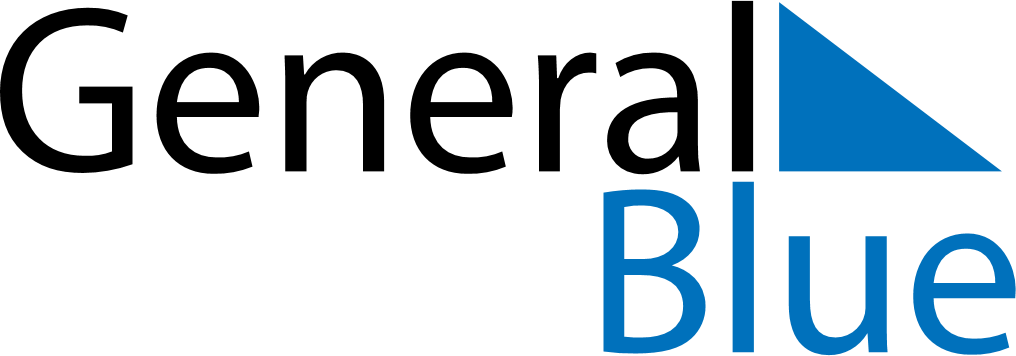 January 2024January 2024January 2024January 2024January 2024January 2024Vaestra Froelunda, Vaestra Goetaland, SwedenVaestra Froelunda, Vaestra Goetaland, SwedenVaestra Froelunda, Vaestra Goetaland, SwedenVaestra Froelunda, Vaestra Goetaland, SwedenVaestra Froelunda, Vaestra Goetaland, SwedenVaestra Froelunda, Vaestra Goetaland, SwedenSunday Monday Tuesday Wednesday Thursday Friday Saturday 1 2 3 4 5 6 Sunrise: 8:55 AM Sunset: 3:35 PM Daylight: 6 hours and 40 minutes. Sunrise: 8:54 AM Sunset: 3:36 PM Daylight: 6 hours and 41 minutes. Sunrise: 8:54 AM Sunset: 3:38 PM Daylight: 6 hours and 43 minutes. Sunrise: 8:54 AM Sunset: 3:39 PM Daylight: 6 hours and 45 minutes. Sunrise: 8:53 AM Sunset: 3:40 PM Daylight: 6 hours and 47 minutes. Sunrise: 8:52 AM Sunset: 3:42 PM Daylight: 6 hours and 49 minutes. 7 8 9 10 11 12 13 Sunrise: 8:52 AM Sunset: 3:43 PM Daylight: 6 hours and 51 minutes. Sunrise: 8:51 AM Sunset: 3:45 PM Daylight: 6 hours and 53 minutes. Sunrise: 8:50 AM Sunset: 3:47 PM Daylight: 6 hours and 56 minutes. Sunrise: 8:49 AM Sunset: 3:48 PM Daylight: 6 hours and 59 minutes. Sunrise: 8:48 AM Sunset: 3:50 PM Daylight: 7 hours and 1 minute. Sunrise: 8:47 AM Sunset: 3:52 PM Daylight: 7 hours and 4 minutes. Sunrise: 8:46 AM Sunset: 3:54 PM Daylight: 7 hours and 7 minutes. 14 15 16 17 18 19 20 Sunrise: 8:45 AM Sunset: 3:56 PM Daylight: 7 hours and 10 minutes. Sunrise: 8:44 AM Sunset: 3:58 PM Daylight: 7 hours and 13 minutes. Sunrise: 8:43 AM Sunset: 4:00 PM Daylight: 7 hours and 16 minutes. Sunrise: 8:41 AM Sunset: 4:02 PM Daylight: 7 hours and 20 minutes. Sunrise: 8:40 AM Sunset: 4:04 PM Daylight: 7 hours and 23 minutes. Sunrise: 8:39 AM Sunset: 4:06 PM Daylight: 7 hours and 27 minutes. Sunrise: 8:37 AM Sunset: 4:08 PM Daylight: 7 hours and 30 minutes. 21 22 23 24 25 26 27 Sunrise: 8:36 AM Sunset: 4:10 PM Daylight: 7 hours and 34 minutes. Sunrise: 8:34 AM Sunset: 4:12 PM Daylight: 7 hours and 38 minutes. Sunrise: 8:32 AM Sunset: 4:14 PM Daylight: 7 hours and 41 minutes. Sunrise: 8:31 AM Sunset: 4:17 PM Daylight: 7 hours and 45 minutes. Sunrise: 8:29 AM Sunset: 4:19 PM Daylight: 7 hours and 49 minutes. Sunrise: 8:27 AM Sunset: 4:21 PM Daylight: 7 hours and 53 minutes. Sunrise: 8:25 AM Sunset: 4:23 PM Daylight: 7 hours and 57 minutes. 28 29 30 31 Sunrise: 8:23 AM Sunset: 4:26 PM Daylight: 8 hours and 2 minutes. Sunrise: 8:22 AM Sunset: 4:28 PM Daylight: 8 hours and 6 minutes. Sunrise: 8:20 AM Sunset: 4:30 PM Daylight: 8 hours and 10 minutes. Sunrise: 8:18 AM Sunset: 4:32 PM Daylight: 8 hours and 14 minutes. 